Сьогодні відзначається Міжнародний день боротьби за скасування рабства. Саме 2 грудня 1949 року було прийнято Конвенцію про боротьбу з торгівлею людьми і з експлуатацією проституції третіми особами на 4-й сесії Генеральної Асамблеї ООН. Для України документ набрав чинності 15 лютого 1955 року.На жаль, у світі досі існують сучасні форми рабства, такі як сексуальна експлуатація, торгівля людьми, продаж наречених, шлюби з примусу, ряд форм дитячої праці, насильницьке вербування дітей для використання у збройних конфліктах та боргова кабала.Уповноважений Верховної Ради України з прав людини наголошує, що ніхто не може бути підданий катуванню, жорстокому, нелюдському або такому, що принижує його гідність, поводженню чи покаранню.Жодна людина без її вільної згоди не може бути піддана медичним, науковим чи іншим дослідам. Також Конституцією України забороняється використання примусової праці.Процеси скасування рабства без широкого міжнародного розголосу, схоже, мають тенденцію повертатися назад. Ця тема не повинна залишатися без уваги і Міжнародний день боротьби за скасування рабства – хороший привід провести об’єктивну самооцінку нинішнього стану людства.Завдання Міжнародного дня боротьби за скасування рабства – об’єднання зусиль урядів, громадянського суспільства та приватного сектора, для викорінення всіх сучасних форм рабства.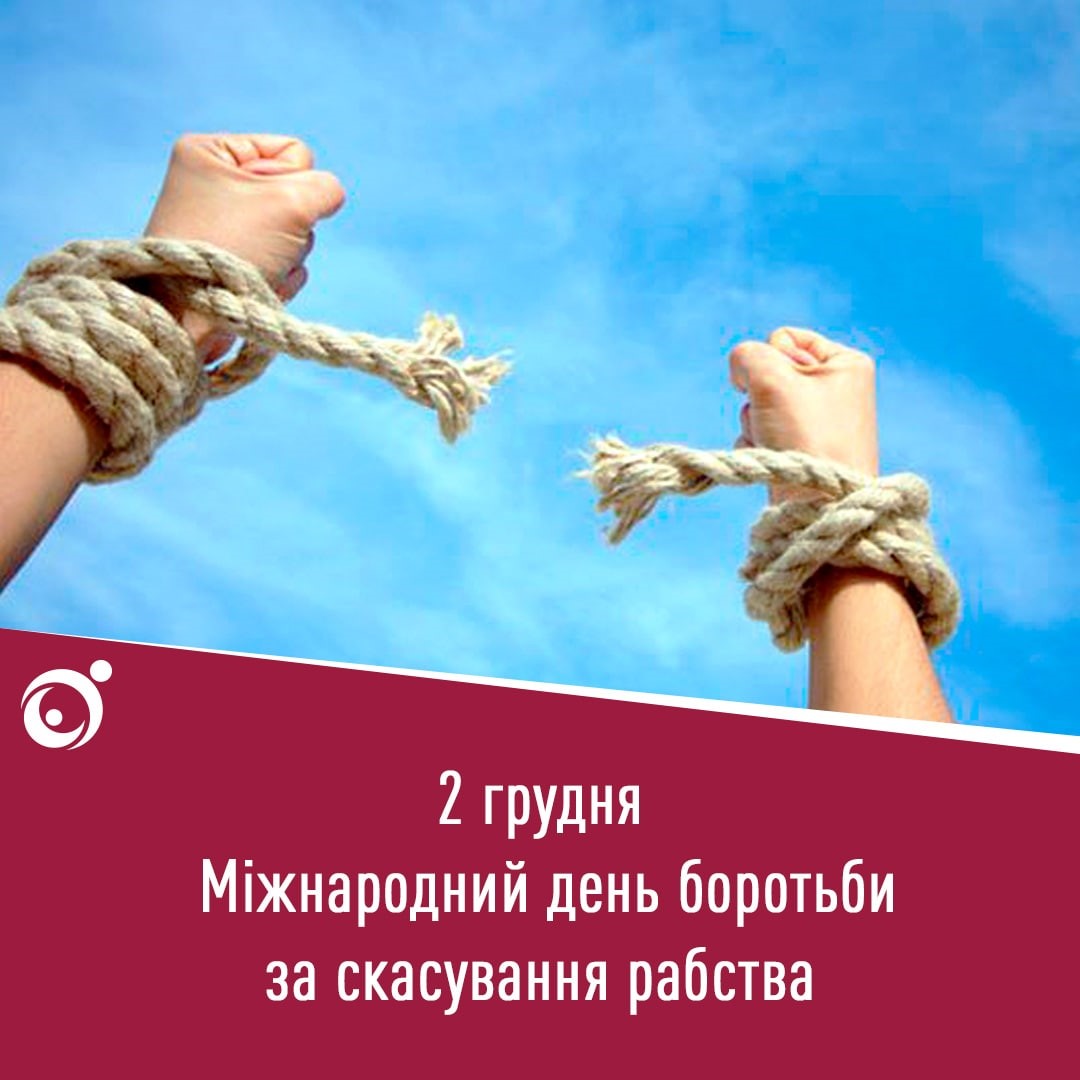 